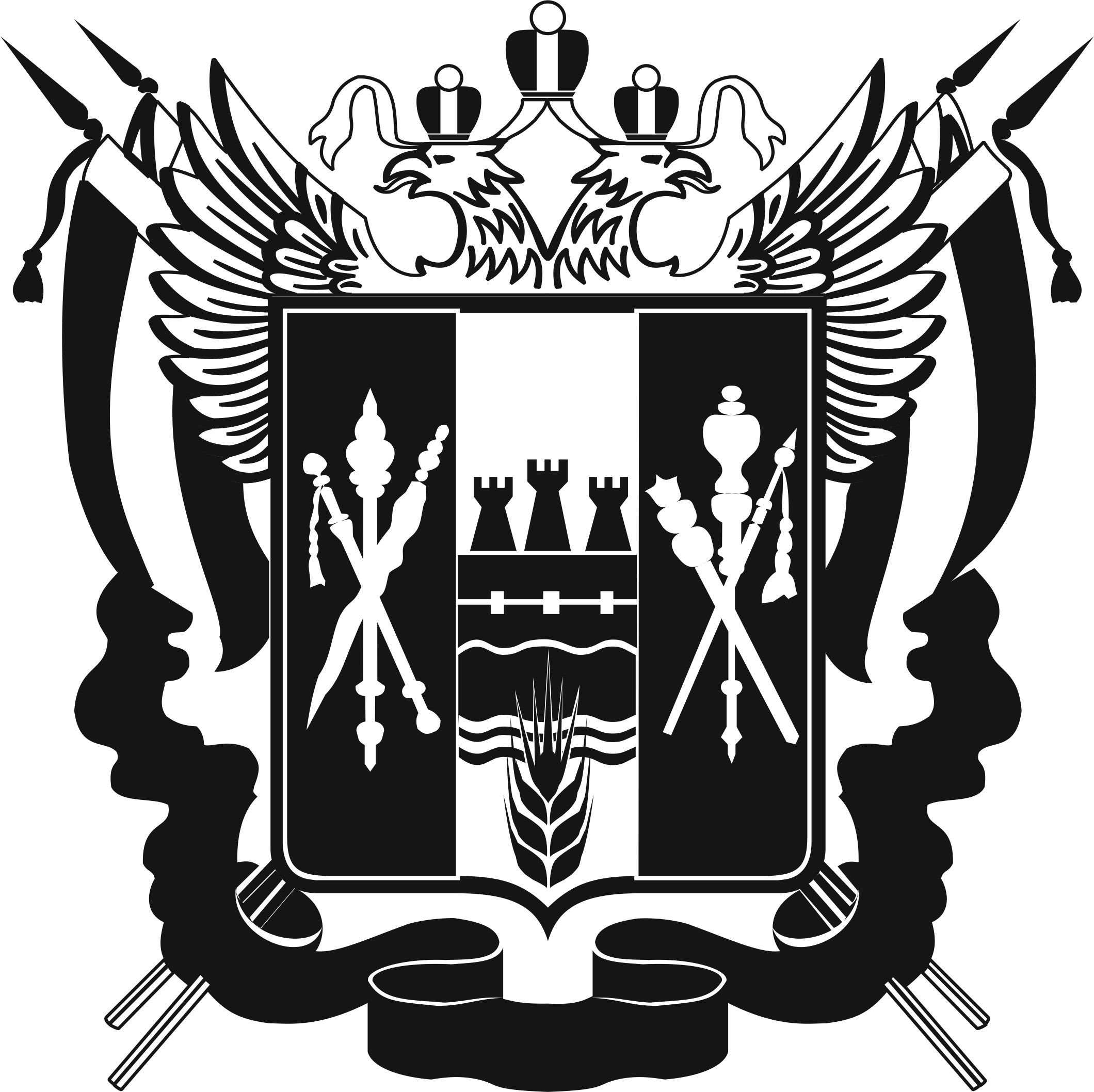 
ИЗБИРАТЕЛЬНАЯ КОМИССИЯРОСТОВСКОЙ ОБЛАСТИПОСТАНОВЛЕНИЕг. Ростов-на-ДонуО назначении члена Территориальной избирательной комиссии Железнодорожного района города Ростова-на-Дону В связи с освобождением от обязанностей члена Территориальной избирательной комиссии Железнодорожного района города Ростова-на-Дону с правом решающего голоса Шибико Е.В. (постановление Избирательной комиссии Ростовской области от 16.05.2019 № 75-15), руководствуясь  пунктом 11 статьи 29 Федерального закона от  № 67-ФЗ 
«Об основных гарантиях избирательных прав и права на участие 
в референдуме граждан Российской Федерации», Избирательная комиссия Ростовской области ПОСТАНОВЛЯЕТ:	1. Назначить членом Территориальной избирательной комиссии Железнодорожного района города Ростова-на-Дону с правом решающего голоса Христюченко Лидию Николаевну, 1985 года рождения, образование высшее; главный специалист (по труду) сектора экономики и трудовых отношений Администрации Железнодорожного района города Ростова-на-Дону; предложенную Ростовским региональным отделением Политической партии «ПАТРИОТЫ РОССИИ».	2. Направить настоящее постановление в Территориальную избирательную комиссию Железнодорожного района города Ростова-на-Дону.3. Разместить настоящее постановление на официальном сайте Избирательной комиссии Ростовской области в информационно-телекоммуникационной сети «Интернет».Председатель комиссии						А.В. БуровСекретарь комиссии							С.Н. Драгомирова06.06.2019 г.№76-6